Vertex of a ParabolaYesterday we talked about how to find the zeros and the axis of symmetry of a parabola.  Today we are going to find the vertex of a parabola.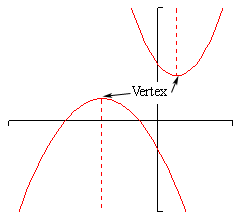 Vertex – the highest or lowest point on a parabolaIf a parabola opens upward, the vertex is the lowest point. If a parabola opens downward, the vertex is the highest point.Interesting Fact:  The x-coordinate of the vertex will always be the same as the axis of symmetry line.  (See Picture)How to Find the VertexStep 1:  To find the x-coordinate of the vertex, find the axis of symmetry by using zeros or the formula .Step 2:  To find the corresponding y-coordinate, substitute the x-coordinate of the vertex into the function.Step 3:  Write the vertex as an ordered pair.Example #1  Find the vertex of .Step 1:  Find the x-coordinate by first finding the axis of symmetry.  ( Use  )What is a?  __________What is b?  ___________Step 2:  Plug in the x-value you just got into the equation and find y.Step 3:  Write your answer as a coordinate point.  ____________________Come show me your answer so I know you’re on the right track!Assignment:  Practice B Worksheet + pg 604 #13-16 and #29-32